КАЛУСЬКА МІСЬКА РАДАУПРАВЛІННЯ СОЦІАЛЬНОГО ЗАХИСТУ НАСЕЛЕННЯВул. М.Євшана, 9,   м. Калуш  Івано-Франківської області,  77300,  код в ЄДРПОУ: 03193318e-mail: soc_kalush@ukr.net,    тел./факс: (03472) 6-67-23,   тел. (03472) 6-67-2413.07.2023  № 01-18/3267 /01ІНФОРМАЦІЯпро роботу  управління соціального захисту населення Калуської міської ради за червень 2023 рокуНачальник  управління	                                                Любов ФЕДОРИШИНПрубняк 66723КАЛУСЬКА МІСЬКА РАДАУПРАВЛІННЯ СОЦІАЛЬНОГО ЗАХИСТУ НАСЕЛЕННЯВул. М.Євшана, 9,   м. Калуш  Івано-Франківської області,  77300,  код в ЄДРПОУ: 03193318e-mail: soc_kalush@ukr.net,    тел./факс: (03472) 6-67-23,   тел. (03472) 6-67-2413.07.2023  № 01-18/3267 /01						                       ЗВІТуправління соціального захисту населення Калуської міської радипро обсяг та  структуру бюджетних коштів у червні  2023 рокуНачальник  управління	                                                Любов ФЕДОРИШИНПрубняк 66723Начальнику управління соціального захисту населення Калуської міської ради				  п.Федоришин Л.М.                             Прубняк С.С.Службова запискаПрошу розмістити на офіційному веб - сайті Калуської міської ради Інформацію про роботу управління соціального захисту населення Калуської міської ради за червень 2023 року та Звіт управління соціального захисту населення Калуської міської ради про обсяг та структуру бюджетних коштів у червні 2023 року.Додаток: на 4 арк.Перший заступник начальника управління  	         С.С.Прубняк№ з/пПроведені заходи, виконані роботи, придбані   матеріальні ресурсиВикористано коштів  (тис.грн.)1Здійснено прийом документів та опрацьовано 239 звернень громадян щодо призначення державних соціальних допомог та компенсацій-2Призначено 257 державних соціальних допомог та компенсацій -3Нараховано допомог на проживання 2361 внутрішньо переміщеній особі (тис.грн.)7624,44Опрацьовано документи та прийнято рішення щодо призначення компенсації витрат 206 власникам жилих приміщень приватного жилого фонду, які безоплатно розміщували в цих приміщеннях внутрішньо  переміщених осіб, за травень 2023 року (тис.грн.) (програма Прихисток)262,75Виплачено 4036 особам – одержувачам державних соціальних допомог та компенсацій, (тис. грн.)9898,26Здійснено прийом та опрацювання  13 звернень громадян щодо встановлення та зміни статусу пільговим категоріям населення-7Здійснено прийом та опрацювання 27 звернень громадян щодо забезпечення їх 11 технічним засобом реабілітації, 78 протезно-ортопедичними виробами та - щодо ремонту ПОВ-8Опрацьовано документи на проведення реабілітації 1 дитини  з інвалідністю  -9Опрацьовано документів для оформлення - особи в будинок-інтернат -10Здійснено прийом та опрацювання 3 звернення громадян щодо надання санаторно-курортного лікування-11Видано - путівки та укладено - трьохсторонніх договори на санаторно-курортне лікування-12Опрацювання документів щодо призначення та виплати - особам  компенсації на бензин, ремонт і технічне обслуговування  та транспортне обслуговування (тис. грн.)-13Здійснено прийом та опрацьовано - звернення щодо забезпечення автомобілем -14Видано довідок про взяття на облік 45 особам, які вимушено переселені 15Опрацьовано документи для компенсації оплати комунальних послуг у будівлях державної, комунальної власності, в яких розміщені ВПО на безоплатній основі у період воєнного стану за травень 2023  (тис.грн.)10,016Опрацьовано документи та прийнято рішень щодо надання соціальних послуг 21 особі-17Опрацьовано документи щодо призначення компенсацій фізичним особам, що надають соціальні послуги на професійній основі 6 особам45,718Опрацьовано документи для проведення відшкодування компенсацій - 171 особі, яка постраждала внаслідок аварії на ЧАЕС (тис. грн.)86,819Проведено відшкодування компенсацій 171 постраждалому внаслідок аварії на ЧАЕС (тис. грн.)86,820Проведено відшкодування коштів на проведення психологічної реабілітації - учасника АТО, проїзд - учасника АТО до центрів психологічної реабілітації (тис. грн.)-21Проведено відшкодування коштів на проведення реабілітації 9 дітей з інвалідністю (тис.грн.)141,622 Відшкодовано за забезпечення ТЗР  для - осіб з інвалідністю23Виплачено соціальних стипендій 14 учням 1 вищого навчального закладу (тис. грн.)15,824Видано  184 довідки  -25Видано 78 посвідчень та 5 довідок взамін посвідчень -26Видано 1 талон на проїзд -27Перевірено нарахування та виплату пенсій 80 осіб, правильність призначення справ, по яких проведено перерахунки –особам та 51 допомоги на поховання і недоодержаної пенсії-28Проведено повідомну реєстрацію 2 колективних договорів (змін та доповнень до них)-29Здійснено моніторинг і опрацювання інформації щодо виплати поточної та погашення заборгованої заробітної плати на 4 підприємствах, установах, організаціях-30Здійснено перевірку достовірності інформації про доходи та майновий стан  981 особи, які звертаються за усіма видами соціальної допомоги-31Проведено комплексне визначення індивідуальних потреб 9 осіб, які потребують надання соціальних послуг з догляду  -32Проведено обстеження матеріально-побутових умов 50 сімей 33Проведено 20 обстежень по встановленню факту догляду для перетину кордону-34Проведена претензійно-позовна робота щодо повернення надміру виплачених коштів державних соціальних допомог по 7особах35Підготовлено 15 документів до судів різних інстанцій-36Проведена інформаційно-роз’яснювальна робота щодо питань соціального захисту мешканців міста (подано статей, інтерв’ю в ЗМІ та на офіційні сайти)  15 Опрацювання звернень щодо виплат з місцевого бюджету Опрацювання звернень щодо виплат з місцевого бюджету37Проведено 1 засідання комісії з питань надання одноразових грошових допомог мешканцям територіальної громади 153 жителям ТГ-38Підготовлено 1 проект рішення виконкому для надання одноразових допомог, всього 145 особам,  з них  -для вирішення матеріальних проблем  85  осіб-для 4 членів сімей зниклих безвісті, 3 загиблих військовослужбовців, - померлого, 13 пораненим під час бойових дій внаслідок агресії російської федерації проти України  -щодо надання одноразових грошових допомог на лікування 37 онкологічних хворих.-щодо надання одноразових грошових допомог на лікування 2 дітей з інвалідністю-на лікування 1 дитини, хворих на цукровий діабет-надання одноразових грошових допомог мобілізованому або добровільному -учасникам АТО-39Підготовлено - проект рішення виконкому для надання одноразових допомог для встановлення індивідуального опалення 7 особам-40Підготовлено 1 проект рішення виконкому для надання одноразових допомог для встановлення надгробків загиблих (померлих) Захисників та Захисниць України 6 особам41Підготовлено - проект рішення виконкому для надання одноразових допомог у зв’язку з негативними наслідками поширення на території України гострої респіраторної хвороби COVID-19, спричиненої коронавірусом SARS-CoV-2, - громадянам, що опинилися в складних життєвих обставинах-42Проведено нарахування 6 учасникам ОУН-УПА додаткових виплат за рахунок коштів обласного та місцевих бюджетів (тис. грн.)25,643Проведено нарахування компенсацій 103 фізичним особам  за надання соціальних послуг (тис. грн.)180,144Проведено звіряння розрахунків відшкодування пільг на ЖКП та зв'язок з місцевого бюджету 811  особам (тис.грн.)92,045Проведено опрацювання відомостей для відшкодування - особі з інвалідністю пільг на безоплатне зберігання транспортних засобів (тис. грн.)0,446Опрацьовано відомостей щодо відшкодування перевізникам за перевезення на міських автобусних маршрутах пільгових категорій громадян за рахунок коштів місцевого бюджету (тис. грн.)623,647Опрацьовано відомостей щодо відшкодування за перевезення на залізниці пільгових категорій громадян за рахунок коштів місцевого бюджету (тис. грн.)37,548Опрацьовано відомостей щодо відшкодування на поховання  - учасників бойових дій та осіб з інвалідністю -49Опрацьовано відомостей щодо відшкодування за придбання медикаментів 2 особам, постраждалим від аварії на ЧАЕС  3,050Опрацьовано відомостей щодо відшкодування за зубопротезування - особі, постраждалій від аварії на ЧАЕС  -51Опрацьовано документи для надання фінансової допомоги - громадській організації ветеранів-                                                      Виплачено з місцевого бюджету:                                                      Виплачено з місцевого бюджету:52одноразових допомоги для вирішення матеріальних проблем (тис. грн.)205,853одноразових допомоги для встановлення індивідуального опалення37,554одноразових грошових допомог громадянам в зв’язку негативними наслідками COVID-19   -55одноразових грошових допомог на лікування онкологічних хворих (тис. грн.)225,056одноразових грошових допомог на лікування дітей з інвалідністю (тис. грн.)2,457одноразових грошових допомог на лікування дітей, хворих на цукровий діабет (тис. грн.)5,058одноразових грошових допомог мобілізованим або добровільним учасникам АТО (тис. грн.)-59одноразових грошових допомог сім’ям загиблих, сім’ям померлого та  сім’ям  зниклих безвісти Захисників чи Захисниць України   100,560одноразових грошових допомог сім’ям загиблого (померлого) Захисників чи Захисниць України  на встановлення надгробку  300,061одноразових грошових допомог  військовослужбовцям,  які отримав поранення-62одноразову матеріальну допомогу Коршовській Лідії Ярославівні, для придбання спеціалізованої лікувальної суміші дитині з інвалідністю Коршовській Марії Романівні, 10.10.2019 р.н. (тис. грн.)       -63щомісячна матеріальна допомога сім’ям загиблих Захисників чи Захисниць України, сім’ям загиблих в Афганістані та сім'ям загиблих під час Революції Гідності (тис. грн.)100,564надбавки ветеранам ОУН-УПА (тис. грн.)7,665фізичним особам  компенсації за надання соціальних послуг (тис. грн.)180,166відшкодування місцевих пільг (тис. грн.)92,067особам з інвалідністю пільг на безоплатне зберігання транспортних засобів (тис. грн.)0,468відшкодування перевізникам за перевезення на міських автобусних маршрутах пільгових категорій громадян (тис. грн.)623,669відшкодування перевізникам на залізничних перевезеннях пільгових категорій громадян (тис.грн.)37,570надання фінансової підтримки громадських організацій ветеранів (тис. грн.)-71відшкодування пільг, встановлених державою, за послуги зв’язку  (тис. грн.)0,472оплата санаторно-курортного лікування ветеранам війни  (тис. грн.)-73відшкодування капремонту особам з інвалідністю внаслідок  війни (тис. грн.)-74проїзд осіб, що постраждали внаслідок від аварії на ЧАЕС  (тис.грн.)-№ з/п          За рахунок коштів з обласного та Державного бюджетів          За рахунок коштів з обласного та Державного бюджетівКошторис станом на 01.06.2023 р. (грн.)10813050Пільгове  медичне обслуговування осіб, які постраждали внаслідок Чорнобильської катастрофи93 90020813090Видатки на поховання учасників бойових дій та осіб з інвалідністю внаслідок  війни116 60032501530Соціальний захист   громадян, які потрапили у складні життєві обставини30 568 715,3542501540Підтримка малозабезпечених сімей 9 312 203,8052501400Соціальний захист дітей та сім’ї 18 062 218,3262501160Довічні  державні іменні стипендії громадянам України, які зазнали переслідувань за правозахисну діяльність25 60871501040Заходи з психічної реабілітації, соціальної та професійної адаптації учасників АТО та забезпечення постраждалих учасників АТО санаторно-курортним лікуванням51 57282507100Реабілітація дітей з інвалідністю 296 606,0090813221Грошова компенсація за належні для отримання жилі приміщення для осіб з інвалідністю І-ІІ груп, які потребують поліпшення житлових умов-100813242/7Інші заходи у сфері соціального захисту і соціального забезпечення-112501290Забезпечення виконання рішень суду62 108     За рахунок коштів місцевого бюджету     За рахунок коштів місцевого бюджету0813031Надання інших пільг окремим категоріям громадян відповідно до законодавства490 000140813032Надання пільг окремим категоріям громадянам з оплати послуг зв’язку11 760150813033Компенсаційні виплати за пільговий проїзд автомобільним транспортом окремих категорій громадян8 000 000160813035Компенсаційні виплати за пільговий проїзд окремих категорій громадян на залізничному транспорті450 000170813242Заходи у сфері соціального захисту та соціального забезпечення 17 173 470180813230Видатки, пов’язані з наданням підтримки внутрішньо переміщеним та\або евакуйованим особам у зв’язку із введенням воєнного стану349 030190813160Надання соціальних гарантій  фізичним особам, які надають соціальні послуги громадянам похилого віку…2 352 000200813180Надання пільг  населенню  на ЖКП з місцевого бюджету2 352 000210810180Інша діяльність у сфері державного управління 9 000220813192Соціальний захист ветеранів війни та праці63 000230810160Керівництво і управління у сфері соціального захисту 12 961 752виплата заробітної плати (КЕКВ 2111)10 168 614нарахування на заробітну плату (КЕКВ 2120)1 932 030придбання предметів та товарів (КЕКВ 2210)129 834оплата послуг (КЕКВ 2240)410 000відрядження (КЕКВ 2250)4 752теплопостачання (КЕКВ 2271)50 320оплата водопостачання та водовідведення (КЕКВ 2272)24 320оплата електроенергії (КЕКВ 2273)185 250оплата  інших енергоносіїв та інших комунальних послуг ( КЕКВ 2275)8 320оплата інших послуг (КЕКВ 2800)48 312240810160/7Органи місцевого самоврядування (спец. фонд) ( КЕКВ 3110 )47 160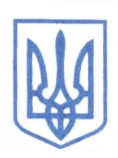 